MIM実施スケジュール：１学期【４～７月】(１stステージ指導の実施)　　　　　　　　　　　　　　資料１月指導場面指導場面校内の動き校内の動き月朝学習の時間(後半10分間)国語「単元名」(時数)その他実施に関わる担当者校内全体(特別支援ミーティング)４４４４５５５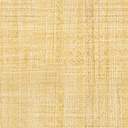 ５６６６６７７７７